                         РЕПУБЛИКА СРБИЈА                                                                     КЛ ОТП 06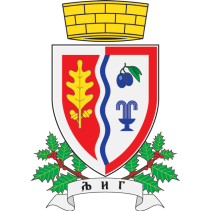                      ОПШТИНА ЉИГ                                      Општинска управа                       Одељење за инспекцијске послове                       Инспектор за заштиту животне средине                           Карађорђева број 7.                           ЉигК О Н Т Р О Л Н А   Л И С Т А  З АО Т П А Д Н А    У Љ АРЕЗУЛТАТ НАДЗОРА У БОДОВИМА:ИНФОРМАЦИЈЕ О ПОСТРОЈЕЊУИНФОРМАЦИЈЕ О ПОСТРОЈЕЊУНазив постројењаАдреса (улица и број) постројењаОпштина - ГрадМатични бројПорески идентификациони број (ПИБ)Контакт особа у постројењуНазиврадногместаТелефон, Факс, E-mail1. ПОДАЦИ ОД ЗНАЧАЈА ЗА СТАТУС  СУБЈЕКТА КОЈИ УПРАВЉА ОТПАДНИМ УЉЕМ1. ПОДАЦИ ОД ЗНАЧАЈА ЗА СТАТУС  СУБЈЕКТА КОЈИ УПРАВЉА ОТПАДНИМ УЉЕМ1. ПОДАЦИ ОД ЗНАЧАЈА ЗА СТАТУС  СУБЈЕКТА КОЈИ УПРАВЉА ОТПАДНИМ УЉЕМ1. Да ли је оператер који управља отпадним уљем уписан у основни регистар?1. Да ли је оператер који управља отпадним уљем уписан у основни регистар?дане*2. Да ли је оператер прибавио дозволу надлежногоргана?2. Да ли је оператер прибавио дозволу надлежногоргана?дане** објекат за који су одговори на питања под тач. 1 и тач. 2 негативни, сматра се нерегистрованим и надзор се врши у складу са одредбом члана 33. Закона о инспекцијском надзору* објекат за који су одговори на питања под тач. 1 и тач. 2 негативни, сматра се нерегистрованим и надзор се врши у складу са одредбом члана 33. Закона о инспекцијском надзору* објекат за који су одговори на питања под тач. 1 и тач. 2 негативни, сматра се нерегистрованим и надзор се врши у складу са одредбом члана 33. Закона о инспекцијском надзору* објекат за који су одговори на питања под тач. 1 и тач. 2 негативни, сматра се нерегистрованим и надзор се врши у складу са одредбом члана 33. Закона о инспекцијском надзоруОТПАДНА УЉАОТПАДНА УЉАОТПАДНА УЉАОТПАДНА УЉАОТПАДНА УЉАОТПАДНА УЉАОТПАДНА УЉА1.Привреднисубјект/власникпоседује:Привреднисубјект/власникпоседује: Отпадна јестива уља Отпадна уља Остало Отпадна јестива уља Отпадна уља Остало Отпадна јестива уља Отпадна уља Остало Отпадна јестива уља Отпадна уља Остало1.Напомена:Напомена:Напомена:Напомена:Напомена:Напомена:2.Власникотпаднихуљаје:Власникотпаднихуљаје: Произвођач  Оператер Произвођач  Оператер Произвођач  Оператер Произвођач  Оператер2.Напомена:Напомена:Напомена:Напомена:Напомена:Напомена:3.Количина произведеног уља:Количина произведеног уља:<500 l>500 l<500 l>500 l<500 l>500 l<500 l>500 l3.Напомена:Напомена:Напомена:Напомена:Напомена:Напомена:4.Произвођач/власникразврстава и класификујеотпадпрепредаје:Произвођач/власникразврстава и класификујеотпадпрепредаје: Да                            (2) Делимично              (1)    Не                            (0) Да                            (2) Делимично              (1)    Не                            (0) Да                            (2) Делимично              (1)    Не                            (0) Да                            (2) Делимично              (1)    Не                            (0)4.Напомена:Напомена:Напомена:Напомена:Напомена:Напомена:5.Врстеврстеотпаднихуља:Назив:                                                                     Индексниброј:________________________ _________________________________________________                                        _________________________________________________                                        _________________________Врстеврстеотпаднихуља:Назив:                                                                     Индексниброј:________________________ _________________________________________________                                        _________________________________________________                                        _________________________Врстеврстеотпаднихуља:Назив:                                                                     Индексниброј:________________________ _________________________________________________                                        _________________________________________________                                        _________________________Врстеврстеотпаднихуља:Назив:                                                                     Индексниброј:________________________ _________________________________________________                                        _________________________________________________                                        _________________________Врстеврстеотпаднихуља:Назив:                                                                     Индексниброј:________________________ _________________________________________________                                        _________________________________________________                                        _________________________Врстеврстеотпаднихуља:Назив:                                                                     Индексниброј:________________________ _________________________________________________                                        _________________________________________________                                        _________________________5.Напомена:Напомена:Напомена:Напомена:Напомена:Напомена:6.Извештаји о испитивањуотпада:  Да       (2) Не                 (0)Број: _____________________________________________________________Датумиздавања: ___________________________________________________Издатодстране: ___________________________________________________Извештаји о испитивањуотпада:  Да       (2) Не                 (0)Број: _____________________________________________________________Датумиздавања: ___________________________________________________Издатодстране: ___________________________________________________Извештаји о испитивањуотпада:  Да       (2) Не                 (0)Број: _____________________________________________________________Датумиздавања: ___________________________________________________Издатодстране: ___________________________________________________Извештаји о испитивањуотпада:  Да       (2) Не                 (0)Број: _____________________________________________________________Датумиздавања: ___________________________________________________Издатодстране: ___________________________________________________Извештаји о испитивањуотпада:  Да       (2) Не                 (0)Број: _____________________________________________________________Датумиздавања: ___________________________________________________Издатодстране: ___________________________________________________Извештаји о испитивањуотпада:  Да       (2) Не                 (0)Број: _____________________________________________________________Датумиздавања: ___________________________________________________Издатодстране: ___________________________________________________6.Напомена:  Напомена:  Напомена:  Напомена:  Напомена:  Напомена:  7.Произвођач/власникпоседује пријемно место до предаје:Произвођач/власникпоседује пријемно место до предаје: Да                              (2) Не                              (0) Да                              (2) Не                              (0) Да                              (2) Не                              (0) Да                              (2) Не                              (0)7.Напомена:Напомена:Напомена:Напомена:Напомена:Напомена:8.Посуде за складиштење уља су:НепропуснеЗатворенеОзначенеПосуде за складиштење уља су:НепропуснеЗатворенеОзначенеДа    (2)             Не    (0)Да   (2)             Не    (0)Да   (2)             Не    (0) Да    (2)             Не    (0)Да   (2)             Не    (0)Да   (2)             Не    (0) Да    (2)             Не    (0)Да   (2)             Не    (0)Да   (2)             Не    (0) Да    (2)             Не    (0)Да   (2)             Не    (0)Да   (2)             Не    (0) 8.Напомена:Напомена:Напомена:Напомена:Напомена:Напомена:9.Врсте посуде за складиштење уља:Врсте посуде за складиштење уља:БурадIBC контејнериОсталоБурадIBC контејнериОсталоБурадIBC контејнериОсталоБурадIBC контејнериОстало9.Напомена:Напомена:Напомена:Напомена:Напомена:Напомена:10.Произвођач/власникизвршио је испитивање на садржај воде и присуство PСB:Произвођач/власникизвршио је испитивање на садржај воде и присуство PСB: Да                               (2) Не                               (0) Није применљиво Да                               (2) Не                               (0) Није применљиво Да                               (2) Не                               (0) Није применљиво Да                               (2) Не                               (0) Није применљиво10.Напомена:Напомена:Напомена:Напомена:Напомена:Напомена:11.Закључениуговори о примопредајиотпада/опасноготпада:Закључениуговори о примопредајиотпада/опасноготпада: Да                                (2) Не                                (0) Да                                (2) Не                                (0) Да                                (2) Не                                (0) Да                                (2) Не                                (0)11.Напомена:Напомена:Напомена:Напомена:Напомена:Напомена:12.Кретањеотпада/опасноготпадапратиДокумент о кретањуотпада/опасноготпада :Кретањеотпада/опасноготпадапратиДокумент о кретањуотпада/опасноготпада : Да                               (2) Не                               (0) Да                               (2) Не                               (0) Да                               (2) Не                               (0) Да                               (2) Не                               (0)12.Напомена:Напомена:Напомена:Напомена:Напомена:Напомена:13.Предајаотпадаовлашћеномоператеру:Предајаотпадаовлашћеномоператеру: Да                               (2) Не                               (0) Да                               (2) Не                               (0) Да                               (2) Не                               (0) Да                               (2) Не                               (0)13.Напомена:Напомена:Напомена:Напомена:Напомена:Напомена:14.Оператеробављаделатност у областиуправљањаотпаднимуљима: Сакупљање Транспорт Складиштење Третман Одлагање Није применљиво Сакупљање Транспорт Складиштење Третман Одлагање Није применљиво Сакупљање Транспорт Складиштење Третман Одлагање Није применљиво Сакупљање Транспорт Складиштење Третман Одлагање Није применљиво Сакупљање Транспорт Складиштење Третман Одлагање Није применљиво14.Напомена:Напомена:Напомена:Напомена:Напомена:Напомена:15.Складиштењесевршисаусловимапрописанимдозволомзауправљањеотпада :Складиштењесевршисаусловимапрописанимдозволомзауправљањеотпада :Складиштењесевршисаусловимапрописанимдозволомзауправљањеотпада :Складиштењесевршисаусловимапрописанимдозволомзауправљањеотпада : Да                            (2)                                           Не                            (0) Није применљиво Да                            (2)                                           Не                            (0) Није применљиво15.Напомена:Напомена:Напомена:Напомена:Напомена:Напомена:16.Складиштепоседујетанкванесасекундарномзаштитомодисцуривања?Складиштепоседујетанкванесасекундарномзаштитомодисцуривања?Складиштепоседујетанкванесасекундарномзаштитомодисцуривања?Складиштепоседујетанкванесасекундарномзаштитомодисцуривања?Складиштепоседујетанкванесасекундарномзаштитомодисцуривања? Да                             (2) Делимично              (1)            Не                             (0) 16.Напомена:Напомена:Напомена:Напомена:Напомена:Напомена:17.Складиштеимастабилнуподлогуотпорнунаагресивнематерије и непропуснузауље и воду?Складиштеимастабилнуподлогуотпорнунаагресивнематерије и непропуснузауље и воду? Да                              (2) Не                              (0) Да                              (2) Не                              (0) Да                              (2) Не                              (0) Да                              (2) Не                              (0)17.Напомена:Напомена:Напомена:Напомена:Напомена:Напомена:18.Складиште има опремузасакупљањепросутихтечности и средствимазаодмашћивање?Складиште има опремузасакупљањепросутихтечности и средствимазаодмашћивање? Да                              (2) Не                              (0) Да                              (2) Не                              (0) Да                              (2) Не                              (0) Да                              (2) Не                              (0)18.Напомена:Напомена:Напомена:Напомена:Напомена:Напомена:19.Складиштепоседујесистемзаприхватзауљенеатмосферскеводесасвихповршина, њиховпредтретман у сепараторумасти и уљапреупуштања у реципијент?Складиштепоседујесистемзаприхватзауљенеатмосферскеводесасвихповршина, њиховпредтретман у сепараторумасти и уљапреупуштања у реципијент? Да                               (2) Не                               (0) Да                               (2) Не                               (0) Да                               (2) Не                               (0) Да                               (2) Не                               (0)19.Напомена:Напомена:Напомена:Напомена:Напомена:Напомена:19.Акојенапретходнопитањеодговор "Да" одговоритинаследећепитање:Акојенапретходнопитањеодговор "Да" одговоритинаследећепитање:Акојенапретходнопитањеодговор "Да" одговоритинаследећепитање:Акојенапретходнопитањеодговор "Да" одговоритинаследећепитање:Акојенапретходнопитањеодговор "Да" одговоритинаследећепитање:Акојенапретходнопитањеодговор "Да" одговоритинаследећепитање:20.Далисесепаратормасти и уљаредовнопразни и одржава?Далисесепаратормасти и уљаредовнопразни и одржава? Да                               (2)        Не                               (0) Да                               (2)        Не                               (0) Да                               (2)        Не                               (0) Да                               (2)        Не                               (0)20.Напомена:Напомена:Напомена:Напомена:Напомена:Напомена:21.Складиштепоседујесистемзазаштитуодпожара у складусапосебнимпрописима?Складиштепоседујесистемзазаштитуодпожара у складусапосебнимпрописима? Да                                (2) Не                                (0)      Да                                (2) Не                                (0)      Да                                (2) Не                                (0)      Да                                (2) Не                                (0)     21.Напомена:Напомена:Напомена:Напомена:Напомена:Напомена:22.Обележавањесеврши у складусапрописомкојимсеуређујескладиштење, паковање и обележавањеотпада/опасноготпада:Обележавањесеврши у складусапрописомкојимсеуређујескладиштење, паковање и обележавањеотпада/опасноготпада: Да                               (2) Не                               (0) Да                               (2) Не                               (0) Да                               (2) Не                               (0) Да                               (2) Не                               (0)22.Напомена:Напомена:Напомена:Напомена:Напомена:Напомена:23.Начинтретманаотпаднихуља:Начинтретманаотпаднихуља:ТермичкиИнсинерацијаКо-инсинерацијаРегенерацијаОсталоТермичкиИнсинерацијаКо-инсинерацијаРегенерацијаОсталоТермичкиИнсинерацијаКо-инсинерацијаРегенерацијаОсталоТермичкиИнсинерацијаКо-инсинерацијаРегенерацијаОстало23.Напомена:Напомена:Напомена:Напомена:Напомена:Напомена:24.Третмансеврши у складусаусловимапрописанимдозволомзауправљањеотпадом:Третмансеврши у складусаусловимапрописанимдозволомзауправљањеотпадом: Да                               (2) Не                               (0) Није применљиво Да                               (2) Не                               (0) Није применљиво Да                               (2) Не                               (0) Није применљиво Да                               (2) Не                               (0) Није применљиво24.Напомена:Напомена:Напомена:Напомена:Напомена:Напомена:25.Постројењезатретманпоседујенепропуснуподлогусаопремомзасакупљањепросутихтечности?Постројењезатретманпоседујенепропуснуподлогусаопремомзасакупљањепросутихтечности? Да                                (2) Не                                (0) Да                                (2) Не                                (0) Да                                (2) Не                                (0) Да                                (2) Не                                (0)25.Напомена:Напомена:Напомена:Напомена:Напомена:Напомена:26.Постројењезатретманпоседујесепаратормасти и уљаи средствазаодмашћивањенаместугдесевршиистакањеПостројењезатретманпоседујесепаратормасти и уљаи средствазаодмашћивањенаместугдесевршиистакање Да                                (2)    Не                                (0) Да                                (2)    Не                                (0) Да                                (2)    Не                                (0) Да                                (2)    Не                                (0)26.Напомена:Напомена:Напомена:Напомена:Напомена:Напомена:27.Постројењезатретман има уређено складиште за сакупљена отпадна уља које омогућава обављање делатности третмана без застоја?Постројењезатретман има уређено складиште за сакупљена отпадна уља које омогућава обављање делатности третмана без застоја? Да                                (2) Делимично                 (1)                                Не                                (0) Да                                (2) Делимично                 (1)                                Не                                (0) Да                                (2) Делимично                 (1)                                Не                                (0) Да                                (2) Делимично                 (1)                                Не                                (0)27.Напомена:Напомена:Напомена:Напомена:Напомена:Напомена:28.Постројењезатретманима одвојено складиште за неопсан/опасан  отпад који настаје након третана отпадних уља?Постројењезатретманима одвојено складиште за неопсан/опасан  отпад који настаје након третана отпадних уља? Да                                (2) Не                                (0) Да                                (2) Не                                (0) Да                                (2) Не                                (0) Да                                (2) Не                                (0)28.Напомена:Напомена:Напомена:Напомена:Напомена:Напомена:29.Постројењезатретманпоседујеодговарајућерезервоарезаодвојеночувањеотпаднихуљасасекундарномзаштитомодисцуривања?Постројењезатретманпоседујеодговарајућерезервоарезаодвојеночувањеотпаднихуљасасекундарномзаштитомодисцуривања? Да                               (2) Не                               (0) Да                               (2) Не                               (0) Да                               (2) Не                               (0) Да                               (2) Не                               (0)29.Напомена:Напомена:Напомена:Напомена:Напомена:Напомена:30.Третманомнастајудругеврстеотпада:Третманомнастајудругеврстеотпада: Да Не Није применљиво Да Не Није применљиво Да Не Није применљиво Да Не Није применљиво30.Напомена:Напомена:Напомена:Напомена:Напомена:Напомена:31.Извршеноразврставање и класификацијатретманомнасталихврстаотпада:Извршеноразврставање и класификацијатретманомнасталихврстаотпада: Да                              (2) Не                              (0) Није применљиво Да                              (2) Не                              (0) Није применљиво Да                              (2) Не                              (0) Није применљиво Да                              (2) Не                              (0) Није применљиво31.Напомена:Напомена:Напомена:Напомена:Напомена:Напомена:32.Врстенасталоготпаданаконтретмана: Назив:                                       Индексниброј:                       Физичкостање:_______________________     ___________________________________________ _______________________      ____________________        _______________________ _______________________     ____________________   _______________________Врстенасталоготпаданаконтретмана: Назив:                                       Индексниброј:                       Физичкостање:_______________________     ___________________________________________ _______________________      ____________________        _______________________ _______________________     ____________________   _______________________Врстенасталоготпаданаконтретмана: Назив:                                       Индексниброј:                       Физичкостање:_______________________     ___________________________________________ _______________________      ____________________        _______________________ _______________________     ____________________   _______________________Врстенасталоготпаданаконтретмана: Назив:                                       Индексниброј:                       Физичкостање:_______________________     ___________________________________________ _______________________      ____________________        _______________________ _______________________     ____________________   _______________________Врстенасталоготпаданаконтретмана: Назив:                                       Индексниброј:                       Физичкостање:_______________________     ___________________________________________ _______________________      ____________________        _______________________ _______________________     ____________________   _______________________Врстенасталоготпаданаконтретмана: Назив:                                       Индексниброј:                       Физичкостање:_______________________     ___________________________________________ _______________________      ____________________        _______________________ _______________________     ____________________   _______________________32.Извештаји о испитивањуотпада:                                                    Извештаји о испитивањуотпада:                                                    Извештаји о испитивањуотпада:                                                     Да                               (2) Не                               (0) Да                               (2) Не                               (0) Да                               (2) Не                               (0)32.Напомена: Прилог Извештај о испитивању отпада за сваку врсту новонасталог тока отпадаНапомена: Прилог Извештај о испитивању отпада за сваку врсту новонасталог тока отпадаНапомена: Прилог Извештај о испитивању отпада за сваку врсту новонасталог тока отпадаНапомена: Прилог Извештај о испитивању отпада за сваку врсту новонасталог тока отпадаНапомена: Прилог Извештај о испитивању отпада за сваку врсту новонасталог тока отпадаНапомена: Прилог Извештај о испитивању отпада за сваку врсту новонасталог тока отпада33.Амбалажајепогодназаскладиштење, чување и транспортнасталихврстаотпада:Амбалажајепогодназаскладиштење, чување и транспортнасталихврстаотпада: Да                                (2) Не                                (0) Није применљиво Да                                (2) Не                                (0) Није применљиво Да                                (2) Не                                (0) Није применљиво Да                                (2) Не                                (0) Није применљиво33.Напомена:Напомена:Напомена:Напомена:Напомена:Напомена:34.Вршисеобележавањенасталоготпада:Вршисеобележавањенасталоготпада: Да                                 (2) Не                                 (0) Није применљиво Да                                 (2) Не                                 (0) Није применљиво Да                                 (2) Не                                 (0) Није применљиво Да                                 (2) Не                                 (0) Није применљиво34.Напомена:Напомена:Напомена:Напомена:Напомена:Напомена:35.Предајанасталоготпадаовлашћеномоператеру:Предајанасталоготпадаовлашћеномоператеру: Да                                 (2)   Не                                 (0) Није применљиво Да                                 (2)   Не                                 (0) Није применљиво Да                                 (2)   Не                                 (0) Није применљиво Да                                 (2)   Не                                 (0) Није применљиво35.Напомена:Напомена:Напомена:Напомена:Напомена:Напомена:36.Кретањенасталоготпада/опасноготпадапратиДокумент о кретањуотпада/опасноготпадаКретањенасталоготпада/опасноготпадапратиДокумент о кретањуотпада/опасноготпада Да                                 (2)   Не                                 (0) Није применљиво Да                                 (2)   Не                                 (0) Није применљиво Да                                 (2)   Не                                 (0) Није применљиво Да                                 (2)   Не                                 (0) Није применљиво36.Напомена:Напомена:Напомена:Напомена:Напомена:Напомена:37.Даљепоступањесанасталимотпадом:Даљепоступањесанасталимотпадом:Одлагање на депонију Третман Извоз Није применљивоОдлагање на депонију Третман Извоз Није применљивоОдлагање на депонију Третман Извоз Није применљивоОдлагање на депонију Третман Извоз Није применљиво37.Напомена:Напомена:Напомена:Напомена:Напомена:Напомена:Укупан могући број бодова60утврђени број бодоваСтепен ризикаНизакСредњиВисокКритичанБрој бодова55-6049-5439-48 ≤ 38 Степен ризика у односу на остварени број бодова је:низакСтепен ризика у односу на остварени број бодова је:средњиСтепен ризика у односу на остварени број бодова је:високСтепен ризика у односу на остварени број бодова је:критичанПредставнициоператера:Представнициоператера:ИнспекторизазаштитуживотнесрединеИме и презиме:РадноместоИме и презиме1.1.2. 2.3. 3.Датум:Датум:Датум: